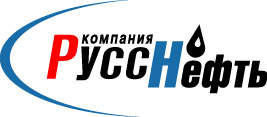 29 августа 2019г.ПАО НК «РуссНефть» публикует финансовые результаты по МСФО за 6 месяцев 2019 года.ПАО НК «РуссНефть» (далее – «РуссНефть» или «Компания») (MOEX: RNFT), публикует неаудированную промежуточную консолидированную финансовую отчетность за 6 месяцев 2019г., подготовленную в соответствии с Международными стандартами финансовой отчетности (МСФО).Ключевые события:Показатель EBITDA вырос на 3% и составил 25,5 млрд руб.Добыча нефти составила 3,8 млн тонн.Снижение капитальных затрат (-11%) до уровня 12,7 млрд руб. при постоянной добыче.Отношение чистого долга к EBITDA на уровне 1,7.Ключевые результаты деятельностиФинансовые показатели	 «РуссНефть» в первом полугодии 2019г. продемонстрировала значительный рост выручки (+12 млрд руб.) относительно аналогичного периода прошлого года. Рост показателя преимущественно связан с увеличением трейдинговых операций и ростом рублевых цен.   Прибыль, приходящаяся на акционеров Материнской компании, значительно превысила показатели 6 месяцев 2018 года и составила 11,5 млрд руб., против 1,8 млрд. руб. годом раннее (+539%). Рост прибыли за отчетный период составил +457% или 10,6 млрд руб. главным образом за счет сокращения убытков от переоценки финансовых инструментов.Показатель EBITDA составил 25,5 млрд руб., что на 3% больше аналогичного показателя прошлого года. Операционные результатыРеализация ряда проектов в Западной Сибири позволила получить небольшой прирост добычи (+1,5%) или 55,3 тысяч тонн нефти в натуральном выражении.Снижение объемов добычи газа относительно 1П2018 года (-9%) связано преимущественно с ограничением добычи по причине ремонтных работ установки подготовки сероводородосодержащего газа.  Капитальные вложенияСтратегией Компании предусмотрена активная инвестиционная деятельность, направленная на поддержание и рост темпов объемов добычи. По результатам 1П 2019 года Компании удалось при снижении инвестиций в эксплуатационное бурение (-12%) и ГТМ (-4%) не только сохранить текущие темпы добычи, но и получить небольшой прирост (+1,5%). Долговой портфельВ марте 2019 года Компания в соответствии с условиями кредитного договора начала амортизацию тела основного долга. Чистый долг относительно прошлого периода снизился на 12% и составил 84,7 млрд рублей. Основной кредитор - Банк ВТБ (ПАО). Все условия по кредиту выполняются своевременно и в полном объеме. Презентация результатов Компания проведет презентацию результатов МСФО за 6 месяцев 2019 г. 30 августа в 16.00 Трансляция будет проводиться на официальном канале Компании в Youtube и в режиме телефонной конференции (+7(495)982-55-38, PIN 47016).Презентация будет размещена на сайте Компании до начала трансляции.Полная версия финансовых результатов по МСФО доступна по ссылке:http://russneft.ru/shareholders/financial_statements/ О Компании:ПАО НК «РуссНефть» одна из крупнейших нефтяных компаний по объемам добычи в России. Компания обладает сбалансированным портфелем активов в ключевых нефтегазоносных регионах России (Западной Сибири, Волго-Уральском регионе и Центральной Сибири), а также в Азербайджане. Объем 2P запасов Компании превышает 200 млн тонн (SPE). Численность персонала составляет более 9 000 человек. Уставный капитал Компании состоит из 294 120 000 обыкновенных и 98 032 000 привилегированных акций, при этом 20% голосующих акций обращаются на Московской Бирже (MOEX:RNFТ).млрд руб.6М2019 г.6М2018 г.Изменение Выручка100,488,314%EBITDA25,524,83%Прибыль, приходящаяся на акционеров Материнской компании11,51,8539%Скорректированная прибыль9, 29, 8-6%Чистый долг84,795,9-12%Операционные результаты6м2019 г.6М2018 г.ИзменениеДобыча нефти, млн тонн3,8003,7441,5%Добыча нефти в РФ3,5473,4971%Добыча нефти по СРП проектам0,2520,2472%Добыча газа, млн м31 2191 336-9%Капитальные вложения (освоение), млрд руб.6М2019 г.6М2018 г.Изменение ЭКСПЛУАТАЦИОННОЕ БУРЕНИЕ9,8 11,1 -12%БАЗОВАЯ ДОБЫЧА1,31,24%ГТМ1,61,6-4%ГАЗОВАЯ ПРОГРАММА0,30,2-87%ГЕОЛОГО-РАЗВЕДОЧНЫЕ РАБОТЫ0,040,06-43%Всего12,7 14,3-11%Контакты для СМИ+7 (495) 411- 63- 24  pr@russneft.ruКонтакты для инвесторов+7 (495) 411-63-09  ir@russneft.ru